LES A ZVÍŘATA1. částZadáníProtože velká část z vás je někde v přírodě, čeká vás práce s tím spojená. Budete samostatně pracovat s videem, papíry a pastelkami.Připravíte si notýsek nebo papíry na zapisování informací, které uvidíte a uslyšíte v tomto dokumentu:https://www.youtube.com/watch?v=JF-xK403XXsPak vás čeká práce s pracovním listem. Buď jej můžete vyplnit (word) nebo vytisknout a vyplnit anebo opsat na papíry, protože jinou možnost nemáte. Vypracujte vše podle zadání. Použít k práci můžete učebnici, různé encyklopedie nebo internet. Nebo prostředí, ve kterém zrovna jste. Je to práce, která bude součástí hodnocení a je povinná. Sice někteří nemáte k dispozici počítač, ale rodiče mají chytrý telefon, takže mi práci z prvouky mohou poslat na ten můj. Pusť si dokument a pozorně vše sleduj a poslouchej. Video si podle potřeby zastavuj a zapiš si do notýsku nebo na papír vše, co vidíš a slyšíš. Budeš s tím pak pracovat dál. Pokud potřebuješ víc místa na odpovědi, na obrázek atd. použij klidně další papír/y. Doplňuj, kroužkuj, podtrhávej nebo škrtej dle zadání.PRACOVNÍ LISTO čem vlastně dokument byl?  __________________________________________________O jakých horách dokument byl? _________________________________________________Napiš, jaké živočichy jsi viděl/a (i ty, u kterých nezaznělo jméno, ale ty to víš):Živočichy, které jsi napsal/a, podtrhni barvami tímto způsobem:savce červeně		ptáky černě	ryby modře	obojživelníky fialově	plazy žlutě	hmyz hněděLes čistí od zbytku rostlin a živočichů ________________________ a stromy ošetřují __________________.K čemu slouží v lese rozpadající se dřevo? _________________________________________Stromy na hřebenech hor jsou (zakroužkuj):	nízké	běžně velké	vysokéJaká rostlina dokáže zadržet spoustu vody a zvětšit svůj objem až 10x?  _________________Jaké stromy převažovaly na vrcholcích hor? Vysázel je tam člověk: _____________________Které druhy stromů na podzim krásně zbarví Krkonoše?  _____________________________V dokumentu bylo vidět jedno lesní ovoce: ________________________________________Napiš dvojice (můžeš i trojice) živočichů či rostlin (z těch, co jsi napsal/a), kdy ten první poslouží dalšímu jako potrava:Na papír velikosti A4 nebo větší nakresli barevně (a pečlivě) les, v němž budou alespoň:2 druhy listnatých stromů2 druhy jehličnatých stromů2 druhy lesního ovoce2 druhy bylin2 různí savci2 různí ptáci1 obojživelník1 plaz2 druhy hmyzuVše, co nakreslíš, označíš čitelně názvem.Bonusové úkoly pro zdatné pozorovatele:Jaká bylina je symbolem Krkonošského národního parku? _____________________________________Kteří dva živočichové z filmu mají v těle jed? ___________________ a ___________________________Kolik druhů rostlin přibližně roste v Krkonoších? 		700		1000		1300Jeden pták je svého druhu největší v Evropě. Je to ____________________________________________2. část (poslal jsem ji asi po pěti dnech)ČJ + PRVNapiš autodiktát alespoň s pěti větami na téma: Co by se stalo, kdyby v lese nějaký organismus vymřel? Před psaním se nad tímto tématem důkladně zamysli. Budu moc rád, když mi pošleš fotku tvého diktátu. K diktátu ti může být nápovědou obrázek se zvířaty, která si zkus pomocí slovníku přeložit do češtiny.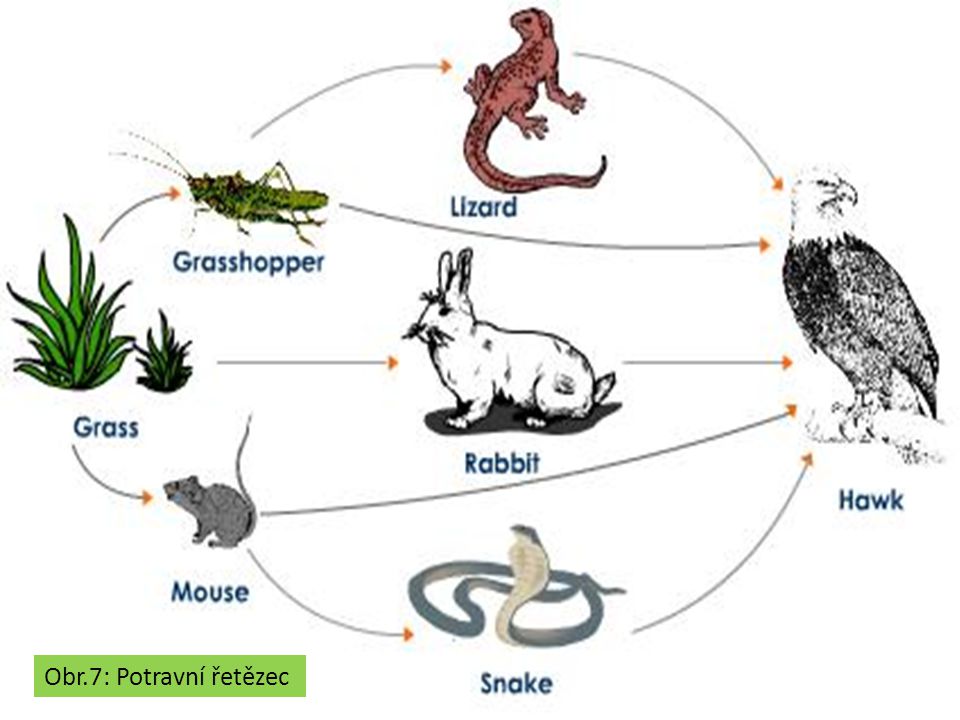 